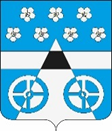 Российская ФедерацияСамарская областьмуниципальный район ВолжскийСОБРАНИЕ ПРЕДСТАВИТЕЛЕЙ СЕЛЬСКОГО ПОСЕЛЕНИЯ ЛопатиноТРЕТЬЕГО созываРЕШЕНИЕот 23 июня 2020 года                №   237        	       	с. ЛопатиноО подготовке проекта решения Собрания представителей сельского поселения Лопатино муниципального района Волжский Самарской области «О внесении изменений в Правила землепользования и застройки сельского поселения Лопатино муниципального района Волжский Самарской области»В соответствии с частью 5 статьи 33 Градостроительного кодекса Российской Федерации, Федеральным законом от 06.10.2003 № 131-ФЗ 
«Об общих принципах организации местного самоуправления в Российской Федерации», руководствуясь Уставом сельского поселения Лопатино муниципального района Волжский Самарской области, Порядком организации и проведения общественных обсуждений или публичных слушаний по вопросам градостроительной деятельности на территории сельского поселения Лопатино муниципального района Волжский Самарской области, утвержденным решением Собрания представителей сельского поселения Лопатино муниципального района Волжский Самарской области от 06.08.2019 г. № 180 (далее – Порядок) Собрание представителей сельского поселения Лопатино муниципального района Волжский Самарской области, РЕШИЛО:1. Подготовить проект решения Собрания представителей сельского поселения Лопатино муниципального района Волжский Самарской области «О внесении изменений в Правила землепользования и застройки сельского поселения Лопатино муниципального района Волжский Самарской области» (далее – проект о внесении изменений в Правила) в части:- изменения зонирования в отношении земельных участков с кадастровыми номерами 63:17:0603006:211, 63:17:0603006:212,                     63: 17:0603006:214, 63:17:0603006:215, 63:17:0603006:217, 63:17:0603006:219, 63:17:0603006:220, 63:17:0603006:221, 63:17:0603006:223, 63:17:0603006:225, 63:17:0603006:226, 63:17:0603006:229, 63:17:0603006:230, 63:17:0603006:231, 63:17:0606002:210, 63:17:0606002:211, 63:17:0603007:243, 63:17:0603006:232, 63:17:0603006:232, 63:17:0603006:233, 63:17:0603006:234, 63:17:0603006:235, 63:17:0603006:236, 63:17:0603006:268, 63:17:0606002:204, 63:17:0606002:205, 63:17:0606002:206, 63:17:0606002:207, 63:17:0606002:208, 63:17:0606002:209, 63:17:0606002:212, 63:17:0603007:248, 63:17:0603007:246, 63:17:0603007:235, 63:17:0603007:239, 63:17:0603007:240, 63:17:0603007:242, 63:17:0603007:244, 63:17:0603007:245, 63:17:0603007:247, 63:17:0603007:249, 63:17:0603007:257, 63:17:0603007:264, 63:17:0603007:265, 63:17:0603007:266, 63:17:0603007:267, 63:17:0603007:268,63:17:0603007:270, 63:17:0603007:271, с территориальной зоны Ж8 «Зона комплексной застройки» на территориальную зону Сх1 «Зона сельскохозяйственных угодий»;- изменения зонирования в отношении земельных участков с кадастровыми номерами 63:17:0603001:351, 63:17:0603001:371 с территориальной зоны Ж9 «Зона Южный город» на территориальную зону Сх1 «Зона сельскохозяйственных угодий»;- изменения зонирования в отношении земельного участка с кадастровым номером 63:17:0603001:12002 с территориальной зоны Ж9 «Зона Южный город» на территориальную зону Сх1 «Зона сельскохозяйственных угодий»;- изменения зонирования в отношении земельного участка с кадастровым номером 63:17:0603002:7488 с территориальной зоны Ж9 «Зона Южный город» на территориальную зону Сх1 «Зона сельскохозяйственных угодий»;- изменения зонирования в отношении земельного участка с кадастровым номером 63:17:0603002:332 с территориальной зоны Ж9 «Зона Южный город» на территориальную зону О1 «Зона делового, общественного, коммерческого, социального и коммунально-бытового назначения»;- изменения зонирования в отношении земельного участка с кадастровым номером 63:17:0603002:8254 с территориальной зоны Ж9 «Зона Южный город» на территориальную зону О1 «Зона делового, общественного, коммерческого, социального и коммунально-бытового назначения»;- изменения зонирования в отношении земельного участка с кадастровым номером 63:17:0603002:8253 с территориальной зоны Ж9 «Зона Южный город» на территориальную зону О1 «Зона делового, общественного, коммерческого, социального и коммунально-бытового назначения»;- изменения зонирования в отношении земельного участка с кадастровым номером 63:17:0603002:5801 с территориальной зоны Ж9 «Зона Южный город» на территориальную зону О1 «Зона делового, общественного, коммерческого, социального и коммунально-бытового назначения»;- изменения зонирования в отношении земельного участка с кадастровым номером 63:17:0603007:228 с территориальной зоны Ж8 «Зона комплексной застройки» на территориальную зону Ж9 «Зона Южный город»;- изменения зонирования в отношении земельных участков с кадастровыми номерами 63:17:0603002:328, 63:17:0603002:3851 63:17:0603002:3852, 63:17:0000000:7048, 63:17:0603002:2938, 63:17:0603006:335, 63:17:0603007:333, 63:17:0603007:258, 63: 17:0603007:297, 63:17:0603007:259, 63:17:0603007:260, 63:17:0603007:261, 63: 17:0603007:262, 63:17:0603007:251, 63:17:0603007:298 с территориальной зоны Ж8 «Зона комплексной застройки», П1 «Производственная зона», О1 «Зона делового, общественного, коммерческого, социального и коммунально-бытового назначения на зону Cxl «Зона сельскохозяйственных угодий»;- изменения зонирования в отношении земельных участков с кадастровыми номерами 63:17:1303001:212 и 63:17:1303005:15 с территориальной зоны Cxl «Зона сельскохозяйственных угодий» на территориальную зону Сх2 «Зона, занятая объектами сельскохозяйственного назначения»;- изменения зонирования в отношении земельного участка расположенного по адресу: Самарская область, Волжский район, п. НПС «Дружба», в районе ул. Совхозная, прилегающий к участку № 113 с зоны П2 «Коммунально-складская зона» на зону Ж1 «Зона застройки индивидуальными жилыми домами»;- изменения зонирования в отношении земельного участка расположенного по адресу: Самарская область, Волжский район,                     с. Лопатино, ул. Совхозная, «северный участок б/н», с зоны П2 «Коммунально-складская зона» на зону Ж1 «Зона застройки индивидуальными жилыми домами»;- изменения зонирования в отношении земельного участка с кадастровым номером 63:17:0604006:804, с зоны П2 «Коммунально-складская зона» на зону Ж1 «Зона застройки индивидуальными жилыми домами»;- изменения зонирования в отношении земельного участка с кадастровым номером 63:17:0604006:979, с зоны П2 «Коммунально-складская зона» на зону Ж1 «Зона застройки индивидуальными жилыми домами»;- изменения зонирования в отношении земельного участка расположенного по адресу: Самарская область, Волжский район,                     с. Лопатино, ул. Совхозная, «южный участок б/н», с зоны П2 «Коммунально-складская зона» на зону Ж1 «Зона застройки индивидуальными жилыми домами»;          2. Установить порядок и сроки проведения работ по подготовке проекта о внесении изменений в Правила согласно приложению № 1 к настоящему решению.3. Установить порядок направления заинтересованными лицами предложений по подготовке проекта о внесении изменений в Правила согласно приложению № 2 к настоящему решению.4. Опубликовать настоящее решение в газете «Волжская новь», а также разместить настоящее решение на официальном сайте Администрации сельского поселения Лопатино муниципального района Волжский Самарской области в сети «Интернет».5. Настоящее решение вступает в силу со дня его официального опубликования.Глава сельского поселения Лопатиномуниципального района ВолжскийСамарской области                                                                         В.Л. ЖуковПредседатель Собрания представителейсельского поселения Лопатино муниципального района Волжский Самарской области				                                 А.И. Андреянов			Приложение № 1к решению Собрания представителей сельского поселения Лопатиномуниципального района ВолжскийСамарской областиот 23.06.2020 года № 237Порядок и сроки проведения работ
по подготовке проекта решения Собрания представителей 
сельского поселения Лопатино муниципального района Волжский Самарской области «О внесении изменений в Правила землепользования и застройки сельского поселения Лопатино муниципального района Волжский Самарской области»Приложение № 2к решению Собрания представителейсельского поселения Лопатиномуниципального района ВолжскийСамарской областиот 23.06.2020 года № 237Порядок направления заинтересованными лицами предложений по подготовке проекта о внесении изменений в Правила землепользования и застройки сельского поселения Лопатино муниципального района Волжский Самарской области1. Заинтересованные физические и юридические лица вправе направлять в Комиссию по подготовке проекта правил землепользования и застройки сельского поселения Лопатино муниципального района Волжский Самарской области (далее также – Комиссия) предложения по подготовке проекта решения Собрания представителей сельского поселения Лопатино муниципального района Волжский Самарской области «О внесении изменений в Правила землепользования и застройки сельского поселения Лопатино муниципального района Волжский Самарской области» (далее также – проект о внесении изменений в Правила), в части: - изменения зонирования в отношении земельных участков с кадастровыми номерами 63:17:0603006:211, 63:17:0603006:212, 63: 17:0603006:214, 63:17:0603006:215, 63:17:0603006:217, 63:17:0603006:219, 63:17:0603006:220, 63:17:0603006:221, 63:17:0603006:223, 63:17:0603006:225, 63:17:0603006:226, 63:17:0603006:229, 63:17:0603006:230, 63:17:0603006:231, 63:17:0606002:210, 63:17:0606002:211, 63:17:0603007:243, 63:17:0603006:232, 63:17:0603006:232, 63:17:0603006:233, 63:17:0603006:234, 63:17:0603006:235, 63:17:0603006:236, 63:17:0603006:268, 63:17:0606002:204, 63:17:0606002:205, 63:17:0606002:206, 63:17:0606002:207, 63:17:0606002:208, 63:17:0606002:209, 63:17:0606002:212, 63:17:0603007:248, 63:17:0603007:246, 63:17:0603007:235, 63:17:0603007:239, 63:17:0603007:240, 63:17:0603007:242, 63:17:0603007:244, 63:17:0603007:245, 63:17:0603007:247, 63:17:0603007:249, 63:17:0603007:257, 63:17:0603007:264, 63:17:0603007:265, 63:17:0603007:266, 63:17:0603007:267, 63:17:0603007:268,63:17:0603007:270, 63:17:0603007:271, с территориальной зоны Ж8 «Зона комплексной застройки» на территориальную зону Сх1 «Зона сельскохозяйственных угодий»;- изменения зонирования в отношении земельных участков с кадастровыми номерами 63:17:0603001:351, 63:17:0603001:371 с территориальной зоны Ж9 «Зона Южный город» на территориальную зону Сх1 «Зона сельскохозяйственных угодий»;- изменения зонирования в отношении земельного участка с кадастровым номером 63:17:0603001:12002 с территориальной зоны Ж9 «Зона Южный город» на территориальную зону Сх1 «Зона сельскохозяйственных угодий»;- изменения зонирования в отношении земельного участка с кадастровым номером 63:17:0603002:7488 с территориальной зоны Ж9 «Зона Южный город» на территориальную зону Сх1 «Зона сельскохозяйственных угодий»;- изменения зонирования в отношении земельного участка с кадастровым номером 63:17:0603002:332 с территориальной зоны Ж9 «Зона Южный город» на территориальную зону О1 «Зона делового, общественного, коммерческого, социального и коммунально-бытового назначения»;- изменения зонирования в отношении земельного участка с кадастровым номером 63:17:0603002:8254 с территориальной зоны Ж9 «Зона Южный город» на территориальную зону О1 «Зона делового, общественного, коммерческого, социального и коммунально-бытового назначения»;- изменения зонирования в отношении земельного участка с кадастровым номером 63:17:0603002:8253 с территориальной зоны Ж9 «Зона Южный город» на территориальную зону О1 «Зона делового, общественного, коммерческого, социального и коммунально-бытового назначения»;- изменения зонирования в отношении земельного участка с кадастровым номером 63:17:0603002:5801 с территориальной зоны Ж9 «Зона Южный город» на территориальную зону О1 «Зона делового, общественного, коммерческого, социального и коммунально-бытового назначения»;- изменения зонирования в отношении земельного участка с кадастровым  номером 63:17:0603007:228 с территориальной зоны Ж8 «Зона комплексной застройки» на территориальную зону Ж9 «Зона Южный город»;- изменения зонирования в отношении земельных участков с кадастровыми  номерами 63:17:0603002:328, 63:17:0603002:3851 63:17:0603002:3852, 63:17:0000000:7048, 63:17:0603002:2938, 63:17:0603006:335, 63:17:0603007:333, 63:17:0603007:258, 63: 17:0603007:297, 63:17:0603007:259, 63:17:0603007:260, 63:17:0603007:261, 63: 17:0603007:262, 63:17:0603007:251, 63:17:0603007:298 с территориальной зоны Ж8 «Зона комплексной застройки», П1 «Производственная зона», О1 «Зона делового, общественного, коммерческого, социального и коммунально-бытового назначения на зону Cxl «Зона сельскохозяйственных угодий»;- включения в границы п. Самарский в отношении земельных участков с кадастровыми номерами 63:17:1303001:212 и 63:17:1303005:15 и изменения зонирования с территориальной зоны Cxl «Зона сельскохозяйственных угодий» на территориальную зону Сх2 «Зона, занятая объектами сельскохозяйственного назначения»;- изменения зонирования в отношении земельного участка расположенного по адресу: Самарская область, Волжский район, п. НПС «Дружба», с зоны П2 «Коммунально-складская зона» на зону Ж1 «Зона застройки индивидуальными жилыми домами»;- изменения зонирования в отношении земельного участка расположенного по адресу: Самарская область, Волжский район,                     с. Лопатино, ул. Совхозная, участок б/н, с зоны П2 «Коммунально-складская зона» на зону Ж1 «Зона застройки индивидуальными жилыми домами»;- изменения зонирования в отношении земельного участка с кадастровым номером 63:17:0604006:804, с зоны П2 «Коммунально-складская зона» на зону Ж1 «Зона застройки индивидуальными жилыми домами»;- изменения зонирования в отношении земельного участка с кадастровым номером 63:17:0604006:979, с зоны П2 «Коммунально-складская зона» на зону Ж1 «Зона застройки индивидуальными жилыми домами»;- изменения зонирования в отношении земельного участка расположенного по адресу: Самарская область, Волжский район,                     с. Лопатино, ул. Совхозная, участок б/н, с зоны П2 «Коммунально-складская зона» на зону Ж1 «Зона застройки индивидуальными жилыми домами»;2. Предложения в письменной форме могут быть представлены лично или направлены почтой по адресу: 443535, Самарская область, Волжский район, п. НПС Дружба, ул. Школьная, 4.3. Рассмотрению Комиссией подлежат любые предложения заинтересованных лиц, касающиеся вопросов подготовки проекта о внесении изменений в Правила, направленные в течение 10 (десяти) дней со дня опубликования настоящего Решения.4. Предложения заинтересованных лиц могут содержать любые материалы на бумажных или электронных носителях в объемах, необходимых и достаточных для рассмотрения предложений по существу.5. Полученные материалы возврату не подлежат.6. Комиссия рассматривает поступившие предложения заинтересованных лиц и направляет их в Администрацию сельского поселения Лопатино муниципального района Волжский Самарской области.7. По результатам рассмотрения предложений Комиссия направляет заявителям мотивированный ответ в письменной форме в срок не позднее 10 (десяти) дней со дня получения предложения.№МероприятияИсполнительСроки проведения работ1.Разработка проекта решения Собрания представителей сельского поселения Лопатино муниципального района Волжский Самарской области «О внесении изменений в Правила землепользования и застройки сельского поселения Лопатино муниципального района Волжский Самарской области» (далее также – проект о внесении изменений в правила)Администрация муниципального района Волжский Самарской области (далее – Администрация района) в рамках соглашений о передаче осуществления отдельных полномочий по решению вопросов местного значения в сфере градостроительной деятельностиНе позднее 20 дней со дня опубликования настоящего Решения2.Регистрация и рассмотрение предложений заинтересованных лиц по подготовке проекта о внесении изменений в правила, подготовка мотивированных ответов о возможности (невозможности) их учета, направление указанных предложений в Администрацию районаКомиссия по подготовке проекта Правил землепользования и застройки сельского поселения Лопатино муниципального района Волжский Самарской области (далее – Комиссия)Не позднее 10 дней со дня представления предложений заинтересованных лиц в Комиссию3.Рассмотрение разработанного проекта о внесении изменений в правила, внесение предложений и замечаний по проекту, направление проекта правил в Администрацию районаКомиссияВ срок не позднее 10 дней со дня получения проекта правил4.Проверка проекта о внесении изменений в правила на соответствие требованиям пункта 9 статьи 31 ГрК РФ, принятие решения о направлении проекта на публичные слушания или на доработку Администрация районаВ срок не позднее 10 дней со дня получения проекта правил5.Принятие решения о проведении публичных слушанийГлава сельского поселения Лопатино муниципального района Волжский Самарской области (далее – Глава поселения)Не позднее 10 дней со дня получения проекта6.Опубликование проекта о внесении изменений в правила, решения о проведении публичных слушаний в порядке, установленном для официального опубликования нормативных правовых актов сельского поселения ЛопатиноГлава поселенияС учетом периодичности выпуска газеты 7.Проведение публичных слушаний по проекту о внесении изменений в правилаКомиссия35 дней8.Доработка проекта о внесении изменений в правила с учетом результатов публичных слушаний, направление проекта о внесении изменений в правила Главе поселенияКомиссия, Администрация районаНе позднее 10 дней со дня получения проекта о внесении изменений в правила9.Принятие решения о направлении проекта о внесении изменений в правила в Собрание представителей сельского поселения Лопатино муниципального района Волжский Самарской области (далее – Собрание представителей поселения) или об отклонении соответствующего проекта и направлении его на доработкуГлава поселенияВ течение 10 дней со дня предоставления проекта о внесении изменений в правила10.Опубликование проекта о внесении изменений в правила после утверждения Собранием представителей поселения в порядке, установленном для официального опубликования нормативных правовых актов сельского поселения ЛопатиноГлава поселенияВ течение 10 дней со дня утверждения проекта изменений в правила